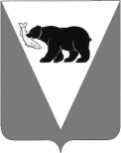         ПОСТАНОВЛЕНИЕАДМИНИСТРАЦИИ УСТЬ-БОЛЬШЕРЕЦКОГО МУНИЦИПАЛЬНОГО РАЙОНА от   _______________ № ______В соответствии с пунктом 3 статьи 269.2 Бюджетного кодекса Российской Федерации Администрация Усть-Большерецкого муниципального района,ПОСТАНОВЛЯЕТ:Признать утратившим силу: постановление Администрации Усть-Большерецкого муниципального района от 04.07.2018 № 271 «Об утверждении Порядка осуществления Финансовым управлением Администрации Усть-Большерецкого муниципального района контроля, предусмотренного частью 8 статьи 99 Федерального закона от 05.04.2013 № 44-ФЗ «О контрактной системе в сфере закупок товаров, работ, услуг для обеспечения государственных и муниципальных нужд»;постановление Администрации Усть-Большерецкого муниципального района от 03.10.2018 № 399 «О внесении изменений в постановление Администрации Усть-Большерецкого муниципального района от 04.07.2017 № 271 «Об утверждении Порядка осуществления Финансовым управлением Администрации Усть-Большерецкого муниципального района контроля, предусмотренного частью 8 статьи 99 Федерального закона от 05.04.2013 № 44-ФЗ «О контрактной системе в сфере закупок товаров, работ, услуг для обеспечения государственных и муниципальных нужд»;постановление Администрации Усть-Большерецкого муниципального района от 30.09.2019 № 378 «Об утверждении Порядка осуществления Финансовым управлением Администрации Усть-Большерецкого муниципального района внутреннего муниципального финансового контроля».Аппарату Администрации Усть-Большерецкого муниципального района обнародовать настоящее постановление в еженедельной районной газете «Ударник» и разместить настоящее постановление на официальном сайте Администрации Усть-Большерецкого муниципального района в информационно-телекоммуникационной сети «Интернет».Контроль за исполнением настоящего постановления возложить на заместителя Главы Администрации Усть-Большерецкого муниципального района-руководителя Управления экономической политики Администрации Усть-Большерецкого муниципального района.Глава Усть-Большерецкогомуниципального района                                                                                        К. Ю. Деникеев О признании утратившими силу отдельных постановлений Администрации Усть-Большерецкого муниципального района 